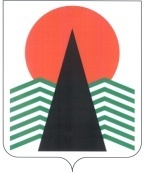  Администрация Нефтеюганского районаМуниципальная комиссияпо делам несовершеннолетних и защите их правПОСТАНОВЛЕНИЕ №92 26 декабря 2019 года, 11 – 00 ч. г. Нефтеюганск, 3 мкрн., д. 21, каб. 430зал совещаний администрации Нефтеюганского района,(сведения об участниках заседания указаны в протоколе № 66 заседания  муниципальной комиссии) Об обеспечении жилыми помещениями детей-сирот и детей, оставшихся без попечения родителей, лиц из числа детей-сирот и детей, оставшихся без попечения родителей, в том числе об исполнении исполнительных документов о предоставлении жилья детям-сирот и детям, оставшимся без попечения родителей, лицам из числа детей-сирот и детей, оставшихся без попечения родителей	  Заслушав и обсудив информацию по вопросу, предусмотренному планом работы муниципальной комиссии по делам несовершеннолетних и защите их прав Нефтеюганского района на 2019 год, муниципальная комиссия установила:	В соответствии с Федеральными законами от 24 апреля 2008 года №48-ФЗ  «Об опеке и попечительстве», от 21 декабря 1996 года №159-ФЗ                              «О дополнительных гарантиях по социальной защите детей-сирот и детей, оставшихся без попечения родителей», Законом Ханты-Мансийского автономного округа - Югры от 20 июля 2007 года №114-оз «О наделении органов местного самоуправления муниципальных образований Ханты-Мансийского автономного округа - Югры отдельными государственными полномочиями по осуществлению деятельности по опеке и попечительству», отдел по опеке и попечительству администрации Нефтеюганского района наделен  полномочиями по защите жилищных и имущественных прав  детей-сирот и детей, оставшихся без попечения родителей, лиц из числа детей-сирот и детей, оставшихся без попечения родителей.         	По состоянию на 10 декабря 2019 года в отделе по опеке и попечительству администрации Нефтеюганского района  в список детей-сирот и детей, оставшихся без попечения родителей, лиц из числа детей-сирот и детей, оставшихся без попечения родителей, которые относились к категории  детей-сирот и детей, оставшихся без попечения родителей, лиц из числа детей-сирот и детей, оставшихся без попечения родителей, и достигли возраста 23 лет,  которые подлежат  обеспечению  жилыми помещениями, включены  32 человека (от 14 лет),  из них с правом на предоставление жилого помещения: в 2019 г. -  6 человек,   в 2020 г. -  6 человек,                               в 2021 г.  -  9 человек, в 2022 г. - 7 человек, в 2023 г.  - 4 человека. 	В рамках реализации мероприятий муниципальной программы «Социальная поддержка жителей Нефтеюганского района на 2019-2024 годы и на период до 2030 года» из средств окружного бюджета в виде субвенции на предоставление жилых помещений детям-сиротам и детям, оставшимся без попечения родителей, лицам из их числа по договорам найма специализированных жилых помещений выделено 11 813 802 руб. на приобретение 7 жилых помещений. Размер окружных бюджетных ассигнований рассчитан в соответствии с пунктом 5 статьи 5 Закона Ханты-Мансийского автономного округа  - Югры от 09.06.2009  № 86-оз "О дополнительных гарантиях и дополнительных мерах социальной поддержки детей-сирот и детей, оставшихся без попечения родителей, лиц из числа детей-сирот и детей, оставшихся без попечения родителей, усыновителей, приемных родителей в Ханты-Мансийском автономном округе - Югре", исходя из нормы предоставления площади жилого помещения 33 квадратных метра и норматива (показателя) средней рыночной стоимости 1 кв. м. общей площади жилого помещения в капитальном исполнении по Нефтеюганскому району, составляющему 51 142,00 рублей за один квадратный метр, утверждённому Приказом Региональной службы по тарифам Ханты-Мансийского автономного округа  - Югры от 26.06.2018 №37-нп "Об утверждении нормативов (показателей) средней рыночной стоимости  1 квадратного метра общей площади жилого помещения по Ханты-Мансийскому автономному округу - Югре и муниципальным образованиям Ханты-Мансийского автономного округа - Югры на третий квартал 2018 года".	В сельском поселении Куть-Ях Нефтеюганского района приобретена 1 квартира общей площадью 52,8 кв.м., на сумму 1 687 686,00 руб. Оплата по контракту прошла 14 августа 2019 г.  В сентябре 2019 года данная квартира предоставлена лицу из числа детей-сирот и детей, оставшихся без попечения родителей, из списка 2019 года.           	На остаток средств в размере 10 126 116,00 руб. уполномоченным органом–Департаментом имущественных отношений администрации Нефтеюганского района  были размещены извещения о проведении аукционов на приобретение 6 жилых помещений (однокомнатных квартир) в гп.Пойковский и сп.Салым. Извещения о проведении аукционов были неоднократно размещены на сайте http://zakupki.gov.ru в мае, июне, июле, августе, сентябре. Так как не было подано ни одной заявки на участие в аукционах, в соответствии с частью 16 статьи 66 Федерального закона от 05.04.2013 № 44-ФЗ «О контрактной системе закупок товаров, работ, услуг для обеспечения государственных и муниципальных нужд», аукционы по купле-продаже жилых помещений (квартир) в пгт.Пойковский и сп.Салым Нефтеюганского района признаны несостоявшимися. 	В связи с тем, что процедура размещения аукциона и всех мероприятий, связанных с заключением муниципальных контрактов и их оплаты составляет не менее 30 календарных дней, возможность реализации указанных средств на приобретение  жилых помещений до конца 2019 года отсутствует. 	Лица из числа детей-сирот и детей, оставшихся без попечения родителей, которые должны быть обеспечены жилыми помещениями в 2019 году обучаются в учебных образовательных учреждениях (6 человек), из них: 2 человека проживают в семье попечителей и 4 человека в общежитиях образовательных учреждений.	С лицами из числа детей-сирот и детей, оставшихся без попечения родителей, и с законными представителями детей-сирот и детей, оставшихся без попечения родителей, проведены разъяснительные беседы о причинах непредоставления жилых помещений в текущем году. Всем лицам из числа детей-сирот и детей, оставшихся без попечения родителей, разъяснён порядок, сроки приобретения и предоставления жилых помещений.              В отделе по опеке и попечительству администрации Нефтеюганского района отсутствуют исполнительные документы о предоставлении жилья детям-сиротам и детям, оставшимся без попечения родителей, лицам из числа детей-сирот и детей, оставшихся без попечения родителей.	 С целью обеспечения защиты прав и законных интересов несовершеннолетних, муниципальная комиссия по делам несовершеннолетних и защите их прав Нефтеюганского района п о с т а н о в и л а:	1.    Информацию об обеспечении жилыми помещениями детей-сирот и детей, оставшихся без попечения родителей, лиц из числа детей-сирот и детей, оставшихся без попечения родителей, в том числе об исполнении исполнительных документов о предоставлении жилья детям - сирот и детям, оставшимся без попечения родителей, лицам из числа детей-сирот и детей, оставшихся без попечения родителей, принять к сведению.	Срок: 26 декабря 2019 года.	2. Департаменту имущественных отношений (О.В.Бородкина) провести анализ выданных разрешений застройщикам на строительство многоквартирных жилых домов на территории Нефтеюганского района с целью планирования проведения электронных торгов в 2020 году.	Срок: до 01 февраля 2020 года.	3. Контроль за исполнением данного постановления возложить на заместителя председателя  муниципальной комиссии по делам несовершеннолетних и защите их прав Нефтеюганского района.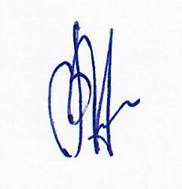 Председательствующий в заседании                                   В.Г.Михалев